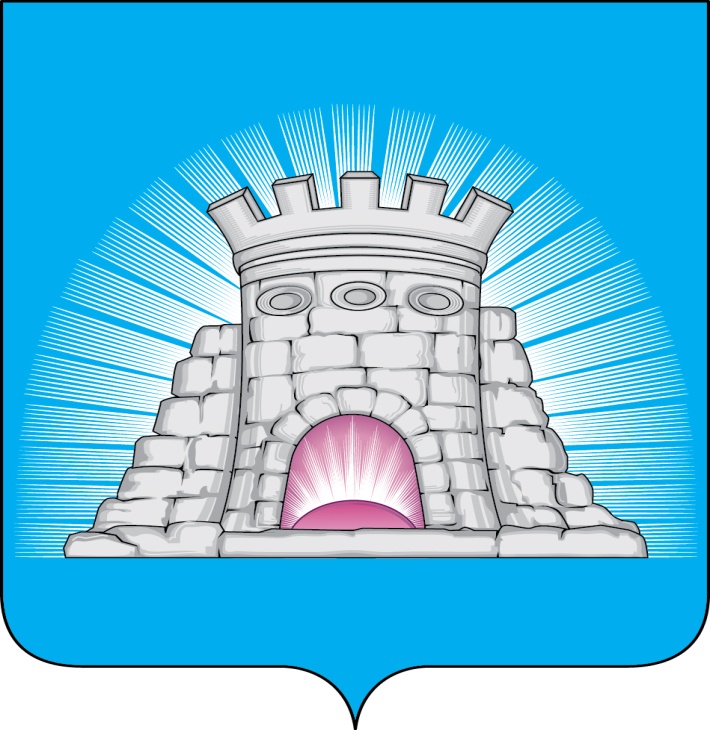 П О С Т А Н О В Л Е Н И Е04.12.2023    №  1973/12г.Зарайск                              Об определении временной управляющей организации                            МБУ «Благоустройство, ЖКХ и ДХ городского округа                            Зарайск» для управления многоквартирными домами,                            в отношении которого собственниками помещений в                             многоквартирном доме не выбран способ управления                            таким домом или выбранный способ управления                            не реализован, не определена управляющая организация         В соответствии с ч. 17 ст. 161 Жилищного кодекса Российской Федерации, Федеральным законом от 06.10.2003 №131-ФЗ «Об общих принципах организации местного самоуправления», Постановлением Правительства Российской Федерации от 21.12.2018 № 1616 «Об утверждении Правил определения управляющей организации для управления многоквартирным домом, в отношении которого собственниками помещений в многоквартирном доме не выбран способ управления таким домом или выбранный способ управления не реализован, не определена управляющая организация, и о внесении изменений в некоторых акты Правительства Российской Федерации», Уставом муниципального образования городской округ Зарайск Московской области, рассмотрев заявление директора МУП «ЕСКХ Зарайского района» Сурдина С. С. от 28.11.2023, в целях обеспечения прав и законных интересов граждан, а также в целях бесперебойного предоставления коммунальных услуг и услуг по обслуживанию жилищного фонда,П О С Т А Н О В Л Я Ю:       1. Определить временной управляющей организацией по управлению многоквартирными домами, указанными в приложении 1 к настоящему постановлению, - Муниципальное бюджетное учреждение «Благоустройство, жилищно-коммунальное хозяйство и дорожное хозяйство городского округа Зарайск» (ИНН 5014012157, ОГРН 117502208611) (далее МБУ «Благоустройство, ЖКХ и ДХ городского округа Зарайск»), на период со дня принятия настоящего постановления до выбора собственниками помещений в многоквартирном доме способа управления многоквартирным домом или до заключения договора управления многоквартирным домом с управляющей организацией, определённой собственниками помещений в многоквартирном доме или по результатам открытого конкурса, предусмотренного частью 4 статьи 161 Жилищного кодекса Российской Федерации, но не более 1 (одного) года.                                          012150      2. Утвердить форму  договора управления многоквартирным домом с Перечнем работ и услуг по управлению многоквартирным домом, услуг и работ по содержанию и ремонту общего имущества в многоквартирных домах и размер платы за содержание и ремонт жилого помещения, на период действия временной обслуживающей организации, согласно приложению 2 к настоящему постановлению.      3. Утвердить размер платы за содержание жилого помещения в многоквартирных домах согласно приложения 1 в соответствии с решением Совета депутатов городского округа Зарайск Московской области от 28.09.2023 № 16/1 «О внесении изменений в решение Совета депутатов городского округа Зарайск Московской области от 29.11.2022 №5/1 «Об установлении размера платы за содержание жилого помещения для нанимателей жилых помещений по договорам социального найма и собственников жилых помещений в многоквартирных домах в городском округе Зарайск Московской области».      4. Временной управляющей организации Муниципальное бюджетное учреждение «Благоустройство, жилищно-коммунальное хозяйство и дорожное хозяйство городского округа Зарайск» в течение 5 рабочих дней со дня принятия настоящего постановления письменно уведомить всех собственников помещений в многоквартирных домах, указанных в приложении 1 к настоящему постановлению, о принятии настоящего постановления, об условиях договора управления этими домами и об условиях прекращения договора управления с временной управляющей организацией.      5. Службе по взаимодействию со СМИ администрации городского округа Зарайск Московской области обеспечить опубликование настоящего постановления в периодическом печатном издании - «Зарайский вестник» - приложении к общественно-политической газете «За новую жизнь» и размещение на официальном сайте администрации городского округа Зарайск Московской области в сети «Интернет».      6. Контроль за исполнением настоящего постановления возложить на первого заместителя главы администрации городского округа Зарайск Московской области Мешкова А. Н.Глава городского округа Зарайск   В.А. Петрущенко   Верно:                                                                                                Начальник службы делопроизводства   Л.Б. Ивлева                                 04.12.2023    Разослано: в дело, Мешкову А.Н., Простоквашину А.А., ОЭиИ, МУП «ЕСКХ ЗР»,  МБУ,                                     прокуратуре, юридический отдел.          2-63-23